"Матрицы и определители"1.Вычеслить ранг матрицы путем приведения ее к треугольному виду2.Вычеслить определитель3.Для матрицы А =  Вычислитель 4.Решить систему методом Гаусса  5.Дана матрица  размер . Выпишите алгебраическое дополнения элемента .6.Решить систему методом Крамера  "Пределы"«Построение графика и исследование функции».Провести полное исследование функций и построить график:"Интегрирование".Найти площадь криволинейной трапеции:«КОМПЛЕКСНЫЕ ЧИСЛА »Определить виды точек разрыва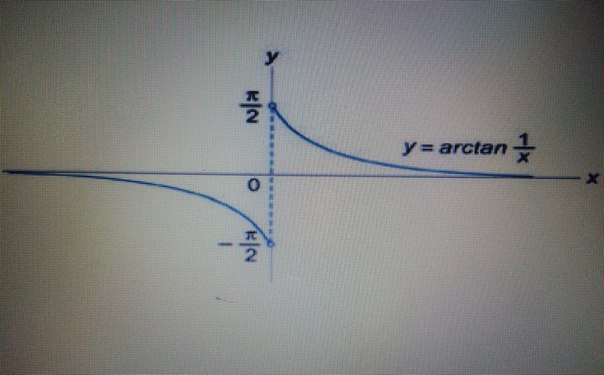 Определить виды точек разрыва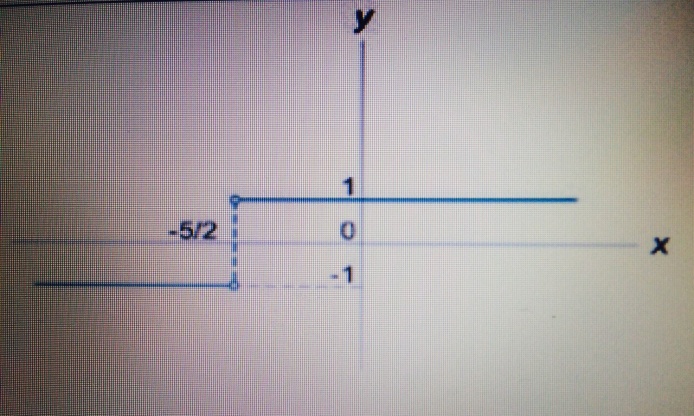 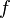 1.Найдите комплексное число z такое, что:а) б) 2.Найдите сумму 1+ .3.Найди алгебраическую форму числа .4.Найти тригонометрическую и показательную форму числа .5.Найти все корни и изобразите их на плоскости.6.Разложите многочлен  на линейные множители7.Вычислите модуль и аргумент комплексного числа.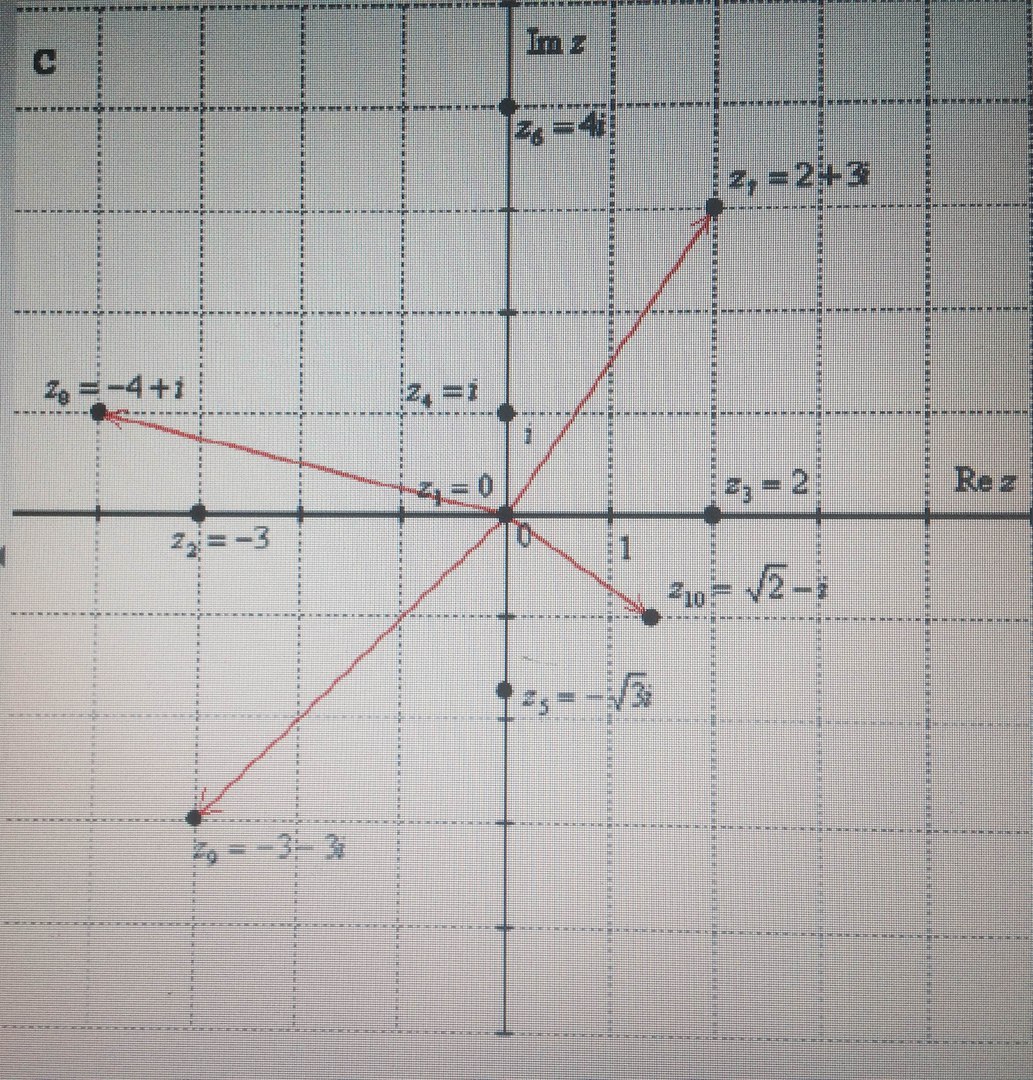 